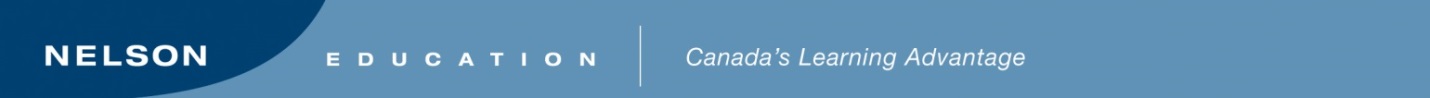 Correlation of Mathematics Readers Level 4 toQuébec Education Program Progression of LearningArithmetic: Understanding and writing numbersNatural numbers less than 100,000Essential KnowledgeDescribes number patterns, using his/her own words and appropriate mathematical vocabulary (e.g. even numbers, odd numbers, square numbers, triangular numbers, prime numbers, composite numbers)

Correlated Lessons:
Patterns Around Us Reader; Patterns in Nature Reader Objective 35: Recognizes a variety of number patterns (e.g., basic linear patterns such as [2,4,6,8& ]; simple repeating, growing patterns) and the rules that explain them

Patterns Around Us; Patterns in Nature Page 84, 89 Objective 07: Students will recognize, analyze, and extend a wide variety of numerical and shape patterns and verbalize the rules that explain them.

Patterns In Nature Reader Objective 39: Under that a simple numerical or shape pattern can be represented in different ways (ie, geometrically or numerically; the pattern of numbers [7,14,21,28& ] is equivalent to the mathematical relationship 7 X 9)Arithmetic: Meaning of operations involving numbersNatural numbers less than 100,000Essential KnowledgeRectangular arrays, repeated addition, Cartesian product, area, volume, repeated subtraction, sharing, number of times x goes into y, and comparisons (using objects, diagrams or equations)

Correlated Lessons:
The Bread Book Reader; The Bake Sale Reader Objective 26: Knows the language of basic operations (e.g., multiplication, division, addition, remainder, fraction)Essential KnowledgeDetermines numerical equivalencies using relationships between operations (the four operations), the commutative property of addition and multiplication and the associative property

Correlated Lessons:
The Bread Book Reader Objective 29: Understands the properties of and the relationships among multiplication and division.Decimals up to hundredthsEssential Knowledge Determines numerical equivalencies using the relationship between operations (addition and subtraction), the commutative property of addition and the associative property

Correlated Lessons:
The Bread Book Reader Objective 29: Understands the properties of and the relationships among multiplication and division.Arithmetic: Operations involving numbersNatural numbers (based on the benchmarks for each cycle)Essential Knowledge Approximates the result of: An addition or subtraction involving natural numbers

Correlated Lessons:
The Bread Book Reader; The Bake Sale Reader Objective 25: Adds, subtracts, multiplies, and divides whole numbers/integersEssential Knowledge Approximates the result of: Any of the four operations involving natural numbers

Correlated Lessons:
Natural Disasters Reader; People Who Predict Reader Objective 31: Uses specific strategies (e.g., rounding) to estimate computations and to check the reasonableness of computational results

Natural Disasters; People Who Predict Page 60, 65 Objective 04: Students will estimate to compute answers/numbers or make predictions.Develops processes for mental computationEssential Knowledge  Uses his/her own processes to determine the sum or difference of two natural numbers

Correlated Lessons:
The Bread Book Reader; The Bake Sale Reader Objective 25: Adds, subtracts, multiplies, and divides whole numbers/integersEssential Knowledge Uses his/her own processes to determine the product or quotient of two natural numbers

Correlated Lessons:
All About Sharks Reader Objective 57: Multiplies and divides whole numbers

The Bread Book Reader; The Bake Sale Reader Objective 25: Adds, subtracts, multiplies, and divides whole numbers/integers

The Bread Book; The Bake Sale Page 36, 41 Objective 01: Students will multiply and divide whole numbers and fractions.Essential Knowledge Using his/her own words and mathematical language that is at an appropriate level for the cycle, describes: Non-numerical patterns (e.g. series of colours, shapes, sounds, gestures)
Correlated Lessons:
Patterns Around Us; Patterns in Nature Page 84, 89 Objective 07: Students will recognize, analyze, and extend a wide variety of numerical and shape patterns and verbalize the rules that explain them.

Patterns In Nature Reader Objective 39: Under that a simple numerical or shape pattern can be represented in different ways (ie, geometrically or numerically; the pattern of numbers [7,14,21,28& ] is equivalent to the mathematical relationship 7 X 9)Essential Knowledge Using his/her own words and mathematical language that is at an appropriate level for the cycle, describes: Numerical patterns (e.g. number rhymes, tables and charts)

Correlated Lessons:
Patterns Around Us Reader; Patterns in Nature Reader Objective 35: Recognizes a variety of number patterns (e.g., basic linear patterns such as [2,4,6,8& ]; simple repeating, growing patterns) and the rules that explain them

Patterns Around Us; Patterns in Nature Page 84, 89 Objective 07: Students will recognize, analyze, and extend a wide variety of numerical and shape patterns and verbalize the rules that explain them.

Patterns In Nature Reader Objective 39: Under that a simple numerical or shape pattern can be represented in different ways (ie, geometrically or numerically; the pattern of numbers [7,14,21,28& ] is equivalent to the mathematical relationship 7 X 9)Essential Knowledge Using his/her own words and mathematical language that is at an appropriate level for the cycle, describes: Series of numbers and family of operations
Correlated Lessons:
Patterns Around Us Reader; Patterns in Nature Reader Objective 35: Recognizes a variety of number patterns (e.g., basic linear patterns such as [2,4,6,8& ]; simple repeating, growing patterns) and the rules that explain them

Patterns Around Us; Patterns in Nature Page 84, 89 Objective 07: Students will recognize, analyze, and extend a wide variety of numerical and shape patterns and verbalize the rules that explain them.

Patterns In Nature Reader Objective 39: Under that a simple numerical or shape pattern can be represented in different ways (ie, geometrically or numerically; the pattern of numbers [7,14,21,28& ] is equivalent to the mathematical relationship 7 X 9)Essential Knowledge Adds new terms to a series when the first three terms or more are given

Correlated Lessons:
Patterns Around Us Reader; Patterns in Nature Reader Objective 35: Recognizes a variety of number patterns (e.g., basic linear patterns such as [2,4,6,8& ]; simple repeating, growing patterns) and the rules that explain them

Patterns Around Us; Patterns in Nature Page 84, 89 Objective 07: Students will recognize, analyze, and extend a wide variety of numerical and shape patterns and verbalize the rules that explain them.

Patterns In Nature Reader Objective 39: Under that a simple numerical or shape pattern can be represented in different ways (ie, geometrically or numerically; the pattern of numbers [7,14,21,28& ] is equivalent to the mathematical relationship 7 X 9)GeometrySpace Essential Knowledge Locates objects in a plane
Correlated Lessons:
Looking at Maps; Journeys: Land, Air, Sea Page 132, 137 Objective 13: Students will understand how coordinate planes and maps aid in direction and finding particular locations and place coordinates on the plane accuratelyEssential Knowledge Locates points in a Cartesian plane: In the first quadrant

Correlated Lessons:
Looking at Maps; Journeys: Land, Air, Sea Page 132, 137 Objective 13: Students will understand how coordinate planes and maps aid in direction and finding particular locations and place coordinates on the plane accuratelySolidsEssential Knowledge Identifies the main solids (e.g. spheres, cones, cubes, cylinders, prisms, pyramids)

Correlated Lessons:
Shapes in Our World Reader; Building Houses Reader Objective 42: Understands basic properties/characteristics of figures/shapes (e.g., three-dimensionality, lines of symmetry, number of faces or vertices, dimensions)

Shapes in Our World Reader; Building Houses Reader; Looking at Maps Reader; Journeys: Land, Air, Sea Reader Objective 41: Knows basic geometric language/properties for describing, classifying, and naming shapes/figures (e.g., sphere, cone, cube)

Shapes in Our World; Building Houses Page 108, 113 Objective 10: Students will understand, describe, and classify basic properties/characteristics of three-dimensional figures/shapes (3-D, 3-dimensional)Plane figuresEssential Knowledge Identifies plane figures (square, rectangle, triangle, rhombus and circle)

Correlated Lessons:
Objective 46: Knows basic geometric language/properties for describing, classifying, and naming shapes (e.g., pentagon, square, circle, triangle, diamond)Essential Knowledge Describes plane figures (square, rectangle, triangle and rhombus)

Correlated Lessons:
Objective 46: Knows basic geometric language/properties for describing, classifying, and naming shapes (e.g., pentagon, square, circle, triangle, diamond)Essential Knowledge Describes convex and non-convex polygons

Correlated Lessons:
Objective 46: Knows basic geometric language/properties for describing, classifying, and naming shapes (e.g., pentagon, square, circle, triangle, diamond)Frieze patterns and tessellationsEssential Knowledge Observes and produces patterns using geometric figures

Correlated Lessons:
Patterns Around Us; Patterns in Nature Page 84, 89 Objective 07: Students will recognize, analyze, and extend a wide variety of numerical and shape patterns and verbalize the rules that explain them.

Patterns In Nature Reader Objective 39: Under that a simple numerical or shape pattern can be represented in different ways (ie, geometrically or numerically; the pattern of numbers [7,14,21,28& ] is equivalent to the mathematical relationship 7 X 9)StatisticsEssential Knowledge Collects, describes and organizes data (classifies or categorizes) using tables

Correlated Lessons:
Animal Investigations Reader Objective 60: Understands that data comes in many different forms and that collecting, organizing, and displaying data can be done in several ways

Eco-Predictions Reader; Animal Investigations Reader Objective 59: Organizes, analyzes, and displays data in simple bar graphs and frequency tables

Eco-Predictions; Animal Investigations Page 204, 209 Objective 22: Students will understand that data comes in many different forms and that collecting, organizing, analyzing, and displaying data can be done in many ways.

Patterns In Nature Reader; Shapes in Our World Reader Objective 38: Organizes, analyzes, and displays data in a frequency tableInterprets data usingEssential Knowledge A table, a bar graph, a pictograph and a broken-line graph

Correlated Lessons:
Eco-Predictions Reader; Animal Investigations Reader Objective 59: Organizes, analyzes, and displays data in simple bar graphs and frequency tables

Natural Disasters Reader; People Who Predict Reader; Patterns Around Us Reader; Eco-Predictions Reader; Animal Investigations Objective 33: Reads, analyzes, and interprets simple bar graphs and frequency tablesDisplays data usingEssential Knowledge A table, a bar graph, a pictograph and a broken-line graph

Correlated Lessons:
Eco-Predictions Reader; Animal Investigations Reader Objective 59: Organizes, analyzes, and displays data in simple bar graphs and frequency tablesProbabilityEssential Knowledge When applicable, recognizes variability in possible outcomes (uncertainty)

Correlated Lessons:
Natural Disasters Reader; People Who Predict Reader Objective 34: Understands that the word chance refers to the likelihood of an event (simple probability)Essential Knowledge Certain, possible or impossible outcome

Correlated Lessons:
Natural Disasters Reader; People Who Predict Reader Objective 34: Understands that the word chance refers to the likelihood of an event (simple probability)Essential Knowledge More likely, just as likely, less likely event

Correlated Lessons:
Natural Disasters Reader; People Who Predict Reader Objective 34: Understands that the word chance refers to the likelihood of an event (simple probability)Essential Knowledge Distinguishes between prediction and outcome

Correlated Lessons:
Natural Disasters Reader; People Who Predict Reader Objective 34: Understands that the word chance refers to the likelihood of an event (simple probability)